Патриотическое воспитание дошкольников – проблема архисложная в условиях современной России. Изменилась не только жизнь, но и мы сами. Мы гораздо больше, нежели раньше, знаем о себе и своей стране, больше видим, над большим задумываемся. Возможно, именно в этом заключается главная причина столь радикального переосмысления содержания, целей и задач патриотического воспитания дошкольников. Чувство любви к Родине – это одно из самых сильных чувств, без него человек ущербен, не ощущает своих корней. А почувствует ли человек привязанность к родной земле или отдалится от нее, это уже зависит от обстоятельств жизни и воспитания. Поэтому важно, чтобы ребенок уже в дошкольном возрасте почувствовал личную ответственность за родную землю и ее будущее. ПРОЕКТ “МОЯ МАЛАЯ РОДИНА” (семья, дом, детский сад)Проект: Долгосрочный, групповой, исследовательско-творческий.Актуальность темы:Мы горим желанием воспитать любовь к Родине, а оказывается не в состоянии воспитать у ребенка любовь к самому близкому – к родному дому и детскому саду, а ведь это основа из основ нравственно-патриотического воспитания, его первая и самая важная ступень. Дошкольник прежде должен осознать себя членом семьи, неотъемлемой частью своей малой родины, потом – гражданином России, и только потом – жителем планеты Земля. Идти надо от близкого к далекому.
В настоящее время семья переживает не лучшие времена. Стремясь заработать на хлеб насущный, родители все меньше внимания уделят детям и их воспитанию, растет число неполных, неблагоприятных семей. Ребенку все сложнее полюбить свой дом, семью, да и детский сад тоже. 
Поэтому необходимо создать условия для формирования у детей эмоционально насыщенного образа родного дома, детского сада. Дети должны научиться не только брать, но и отдавать: заботиться о близких с детства, быть внимательными друг к другу, сострадать, словом и делом помогать.Гипотеза:Воспитывать у ребенка любовь к родному дому, семье, детскому саду надо с первых лет жизни. Малыш должен понимать, что иметь свой дом большое благо. Все хорошее начинается с родного дома и матери – хранительницы очага.Участники проекта: Дети, родители воспитанников, воспитатель группы.Цель проекта: Формирование духовно-нравственного отношения и чувства сопричастности к родному дому, семье, детскому саду.Задачи проекта: Воспитывать любовь к родному дому, семье, детскому саду.Создать эмоционально благополучную атмосферу дома и в детском саду, где взаимоотношения между людьми (взрослыми и детьми) построены на основе доброжелательности и взаимоуважении, где ребенок будет чувствовать себя желанным и защищенным.Побуждать детей к выполнению общественно значимых заданий, к добрым делам для семьи, родного дома, детского сада.Упражнять детей в проявлении сострадания, заботливости, внимательности к родным и близким, друзьям и сверстникам, к тем, кто о них заботится.Учить детей принимать участие в обсуждении программ, семейных праздников, некоторых проблем семьи и детского сада.Предоставлять детям возможность разнообразно и свободно проявлять свои интересы, иметь личное время для занятий любимым делом.Соблюдать права ребенка на игру, на досуг, на свою территорию, а также уважение права на собственность.Способствование активному вовлечению родителей в совместную деятельность с ребенком в условиях семьи и детского сада.Основные направления реализации проекта: Разработать проекты:“Мой дом детский сад – моя маленькая Родина”;“Мое село и область в которой я живу”;“Россия – Родина моя”;“Земля – планета на которой мы живём”.Разработать и провести циклы занятий:“Мой дом – моя семья”;“Хорошо у нас в саду”;“Улицы родного села”;“Мое село на Волге”;“Моя Родина – Россия”;“Москва – столица нашей Родины”.Культура моей Родины (обычаи, традиции, народное творчество), история России, Самарской области;“Защитники отечества”;“Мы – дети Земли”;“Береги свою планету” .Создать мини-музеи боевой и трудовой славы ветеранов первопроходцев, почетных граждан города, защитников Отечества, театра русского костюма.Организовать творческую деятельность воспитателей, детей и родителей:Проведение праздников в детском саду:“День защитников отечества”;“9 мая – день Победы”;“Мамин день”;“Праздники по народному календарю”.Выставки детского и народного творчества, сотворчество детей и родителей:“Славься Край Самарский!”;“Село Хрящевка – глазами детей”.Деятельность Центра народного творчества детей:Оркестр народных инструментов.Театр русского костюма.Физкультура и здоровье:Организация дней здоровья.Спортивные развлечения, праздники, эстафеты.Экологические походы, поездки на море.Спортивные праздники “Малые Олимпийские игры”, “Мама, папа, я – спортивная семья”, “Фестиваль подвижных игр народов Поволжья”.Акции:“Памятник”.“Озеленение территории детского сада”.Оснащение предметно-развивающей среды группы детского сада:Изготовление атрибутов для игр: “Пограничники”, “Моряки”, “Космонавты”, “Пожарные”, “Спасатели”, “Инопланетяне”, “Пешеходы и пассажиры” и т.д. “Центра народного творчества”, мини-музеев “Летопись c.Хрящевка, “Москва – столица России” и т.п.Изготовление атрибутики государственных символов России, города, области.Оформление альбомов: “Достопримечательности с.Хрящевка, “Моя семья”, “Хорошо у нас в саду”, “Где мы любим отдыхать”.Создание газет: “Моя спортивная семья”, “Утром солнышко встаёт, в детский сад меня зовёт”.Работа с родителями:Знакомить детей с семейными реликвиями.Осуществить совместный проект детей – родителей – педагогов “С чего начинается Родина?”.Анкетирование родителей: “Знаете ли вы своего ребёнка”.Посильная помощь в организации экскурсий, встреч, походов в музеи.Помощь в снятии видеофильмов.“Трудовой десант” родители с детьми (посадка деревьев, подрезание, уборка мусора на участках, детский сад осенью, зимой).Выставка плакатов-проектов: “Каким я бы хотел видеть наше село”, “Земля – планета на которой мы живём”.Социальное развитие:Встречи с почетными людьми села.Экскурсии.Посещение выставок.Создание библиотеки в группе.Создание видеотеки.Муниципальное дошкольное образовательное учреждение детский сад комбинированного вида «Сказка» села Хрящевка с приоритетным осуществлением физкультурно-оздоровительного, коррекционно-развивающего и художественно-эстетического развития воспитанников.СЦЕНАРИЙ ФЕСТИВАЛЯ    Подвижных игр народов          			   Поволжья Апрель 2011 г.Дата проведения: 28 апреляМесто проведения: муз. зал.Одежда детей:  народные костюмы, спортивные костюмы.Оборудование: атрибуты к подвижным играм: маски-шапочки, мячи, гимнастические палочки, веревка, обручи; национальные костюмы; муз. сопровождение; национальные угощения.Программное содержание: -Продолжать формировать у детей чувство принадлежности к определенной культуре, уважение к культурам других народов, проживающих в Поволжье через ознакомление с народными играми.-Развивать разностороннюю координацию движений, быстроту реакций движений, скорость, ловкость, силу меткость.-Воспитывать у детей эмоционально-волевые качества.-Создать радостную, веселую атмосферу праздника в совместном сотрудничестве с родителями.Предварительная работа:  (совместно с воспитателями,  инструктором по физ. культуре и  родителями)-Знакомство с жизнью народов, проживающих на территории Поволжья.-Беседы с детьми.-Рассматривание иллюстративного материала.-Подготовка мини-презентации национальных костюмов.-Изготовление атрибутов к играм.-Разучивание подвижных игр разных народов.-Сюжетные занятия по физкультуреХод праздника:Звучит торжественная музыка, выходит Русская красавица.Русская красавица:- «Волга! Большая русская река, (ведущая)                   Волга! Как красивы твои берега!                                     Волга! Я люблю тебя всей душой,                                     Ведь ты украшаешь край мой родной.                                     Волга! Ты нас кормишь и поишь века,                                     Волга! Ты балуешь и развлекаешь меня.                                     Волга! Я так благодарна судьбе,                                     Что мы повстречались на поволжской земле!»-Здесь на берегу  красивой и щедрой реки Волги издавна живут народы разных национальностей: русские, татары, чуваши, мордва, удмурты, башкиры, калмыки. Все они имеют свой язык, свои обычаи, свои игры и сегодня  нам их представят.«Необычный день начинается,Фестиваль игры приближается.Миллион друзей соберет играМиллион друзей, да из края нашегоКаждый едет к нам со своей игрой необычною, знаменитою!»«Уважаемые, гости мы рады приветствовать Вас на открытии фестиваля  подвижных игр народов Поволжья!!!!!»-«Для детей все открыты дороги Нет преград на их светлом пути.Шустрые, спортивные
Сообразительные, любознательные,В общем,  привлекательные!Все-то умные, красивые,Лукавые, счастливые!Фестиваль мы начинаем,И с поклоном приглашаем,Всех кто любит поиграть,И себя испытать!»-Итак, я представляю вашему вниманию наших гостей из Калмыкии.(команда первой младшей группы вместе с родителями)Родители рассказывают об обычаях калмыцкого народа, демонстрируют свой национальный костюм,  показывают вместе с детьми  игру:«Заведи овцу в кошару»(дети  вместе с родителями с помощью гимнастических палок закатывают мячики  в обручи, лежащие на полу)Игру проводят 2-3 раза со всеми желающимиДля всех присутствующих был приготовлен калмыцкий чай и вкусное печенье .Р.к:  - «Поблагодарим  команду Калмыкии и встречаем команду Удмуртии (вторая младшая группа)- Очень интересное выступление вместе с угощением подготовила команда из Удмуртии. -Наши гости привезли  удмуртскую игру «Собачки и зайцы»(девочки-зайчики, перепрыгивают на двух ногах через веревку  после слов ведущего: «Зайчики, зачем капусту съели?» и убегают от мальчиков-собачек) (дети играют несколько раз, затем угощаются национальным блюдом)-Спасибо команде из Удмуртии за веселую игру.                                «Если хочешь ловким быть,                                  Если хочешь быстрым быть                                  Познакомься  с татарской игрой                                  Даже очень, беговой!»-Мы приветствуем нового участника фестиваля команду Татарстана. (Дети  средней группы заходят в зал под музыку, родители в  национальных костюмах представляют свою команду, рассказывая об истории своего народа, особенностях костюма, обычаях).-Команда Татарстана представляет нам игру «Серый волк» (игру проводят несколько раз со всеми желающими, а в заключении угощают  сладким «Чак-Чаком»)Ребенок: - «Мы представители Мордовии                   И покажем вам игру:                  «Раю- Раю» - всех друзей в круг созываю!»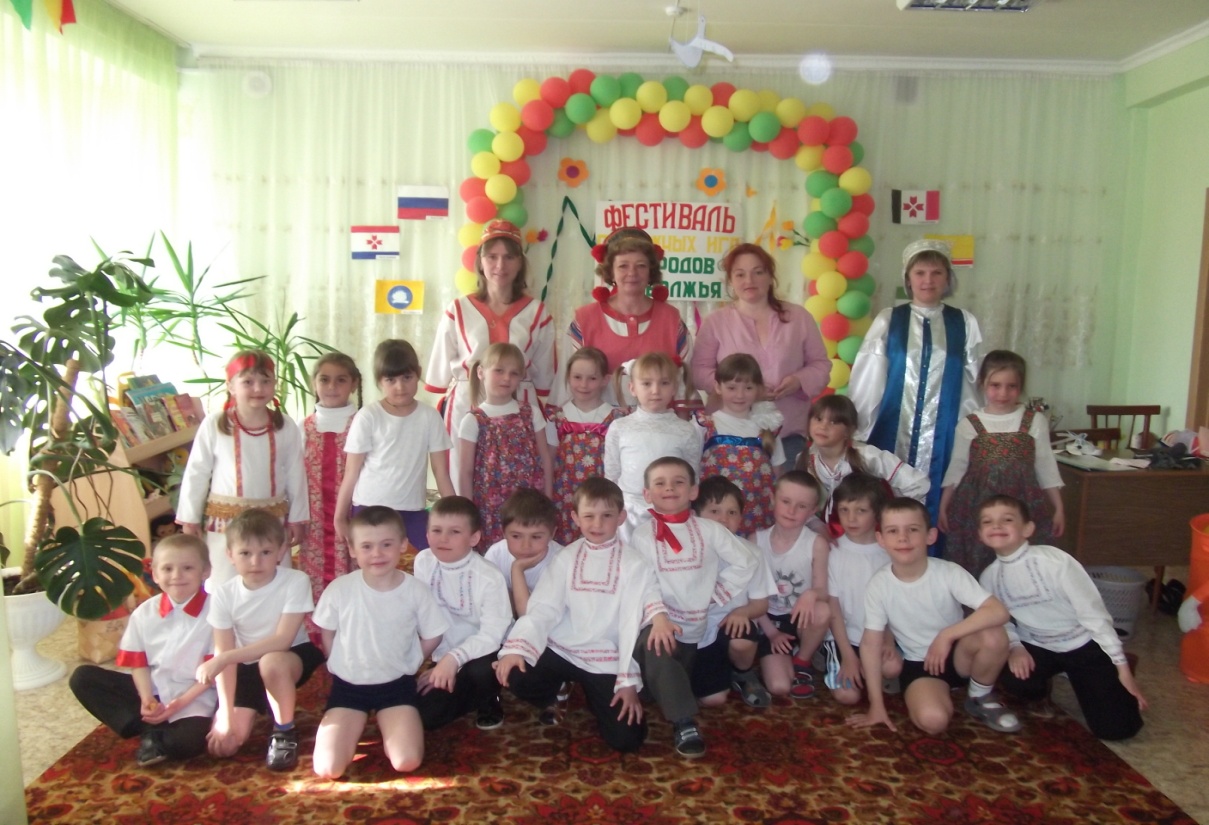 Свою команду из Мордовии представляет  старшая – подготовительная группа. Дети и взрослые в национальных костюмах рассказывают о своем народе. Показывают обычаи мордовского народа и играют в игру «Раю-раю»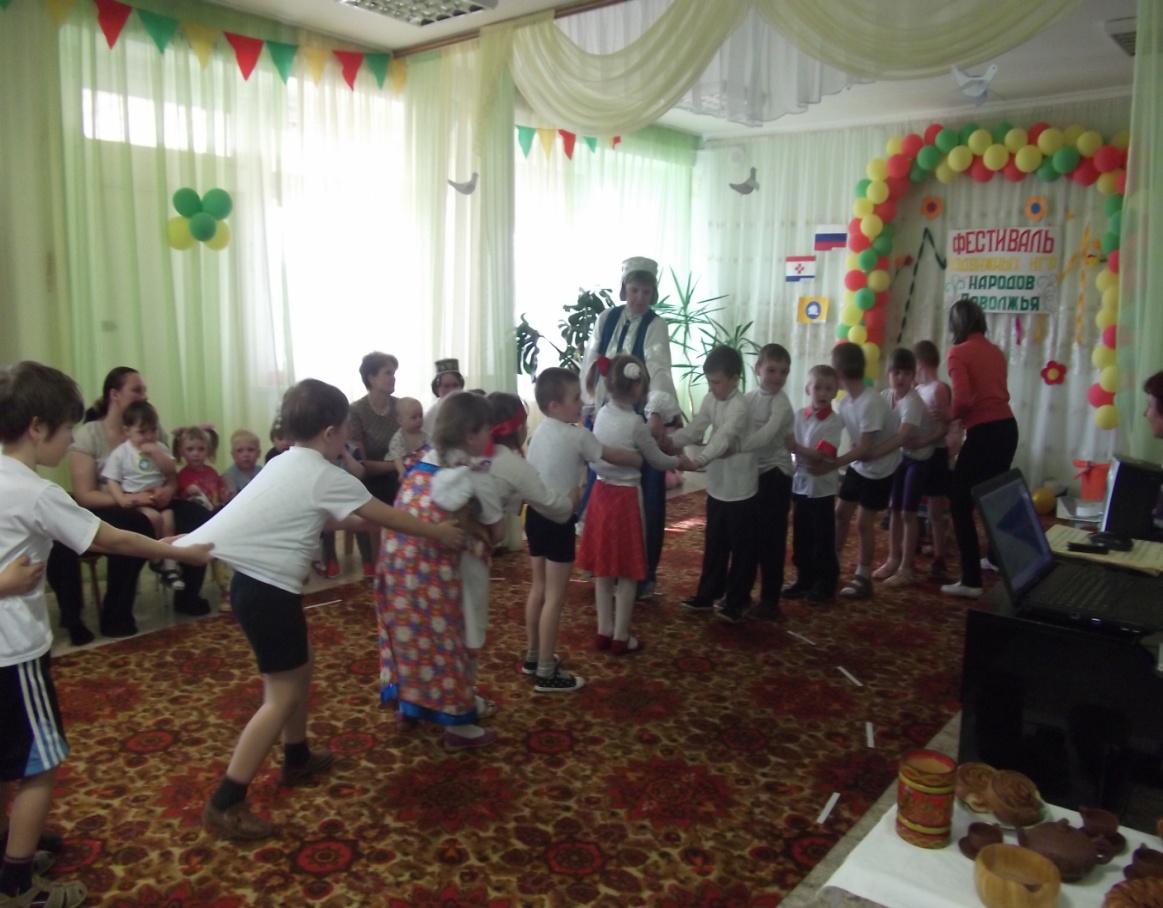 Русская красавица: -Вот и подошел к концу наш первый фестиваль подвижных игр народов Поволжья.-Спасибо,  командам за активное участие. - Благодаря  им, мы сегодня много нового узнали о людях,живущих рядом с нами, но говорящих на других языках, в интересные игры поиграли,   вкусные угощения попробовали.- Все мы и русские и  мордва,  чуваши, татары, удмурты – одна большая дружная семья!!!                                  «Зеленеет лес и луг,                                  Так красиво все вокруг.                                  И зовет тепло лучей,                                  На игру всех друзей!»-Всех гостей и участников фестиваля мы приглашаем в дружеский хоровод.(звучит музыка «Мы снова вместе»)Русская красавица:  «Ну, вот пришла пора                                    Сказать всем на прощанье,                                    До новой встречи – До свиданья!»Награждение всех команд и родителей, принимавших активное участие в работе фестиваля благодарственными письмами.